УкраїнаСлавутицька міська рада Київської областіДошкільний навчальний  заклад (ясла-садок) № 1 «КАЛИНКА»Ідентифікаційний код № 2600172907100 Київська обл., м. Славутич Ленінградський кв-л 6НАКАЗ01 вересня 2015 р.							              № 31агПро  порядок і терміни проходженняінструктажів , навчання та перевірку знаньз пожежної , техногенної безпекив 2015-2016 навчальному році	На виконання Кодексу цивільного захисту України від 14 травня 2013 року224-VІІ,Правила пожежної безпеки в Україні від 05 березня 2015 р. № 1417 з метою підвищення відповідальності працюючих за дотриманням вимог пожежної, техногенної безпеки ,	НАКАЗУЮ:1.Затвердити перелік питань  вступного, первинного, повторного, позапланових інструктажів з пожежної безпеки в 2015-2016 навчальному році.2.Затвердити перелік питань  вступного інструктажу техногенної безпеки в 2015-2016 навчальному році.3.  Питання навчання та перевірки знань з  пожежної, техногенної безпеки включити в програму навчання та перевірки знань з охорони праці.4.Повторні інструктажі з працівниками провести в вересні 2015, березні 2016 5. З працівниками харчоблоку,пральні, робітником з комплексного обслуговування та ремонту будівлі, столяром-теслі повторні інструктажі проводити щоквартально (вересень,грудень,березень,червень).6.  Затвердити інструкції з пожежної безпеки. ( Додаток)7. Контроль за виконанням даного наказу залишаю за собою.Додаток: Перелік інструкції з пожежної безпеки.,на 1 арк., в 1 прим.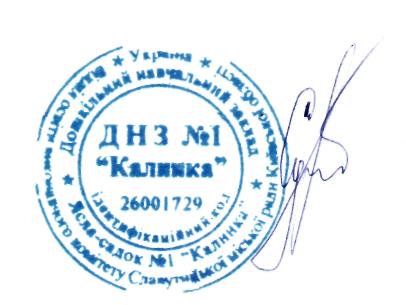  Завідуюча дошкільного навчального  закладу (ясла-садка) №1 «Калинка» _______________________ Н.К.Суріна